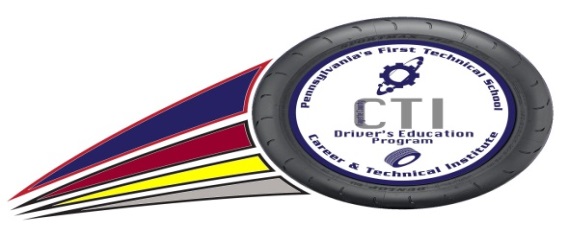 The Fayette County Career & Technical Institute offers a complete, state-approved Driver’s Education program. This program is available to all FCCTI students.  The course is divided into two sections:Section 1-Online Driver’s Theory CourseThe student completes a driver’s theory course completely online. The course requires at least 30 hours to complete and is accessible from any computer with an internet connection. The student completes the program at their own pace, on their own time. The course consists of nine chapters with corresponding assessments and a comprehensive final exam. Students MUST successfully complete Section 1 of the CTI’s Driver’s Training Program before beginning Section 2. Section 2-Skills TrainingThe student receives 6 hours of in-car skills training by a certified driving instructor. The days, times, and number of sessions are flexible but students typically meet the 6-hour requirement over 6 days immediately following the school day in a school vehicle. Sessions are held in Spring and Fall only. Students must complete the online course by May 1st to be eligible for Spring sessions and October 15 for Fall sessions. Students MUST already possess a valid learner’s permit or driver’s license to complete this portion of the program.RegistrationThe FCCTI Driver’s Education Program will be available to CTI students for a tuition cost of $20. Fees may be paid using cash, check, or money order and are non-refundable. Make checks payable to Fayette CTI.  Certificates of Completion will be issued after both sections of the course have been successfully completed. Check with your individual insurer to determine if a discount is available. To register, return this form, payment, and copy of permit or license (if applicable) to Mr. Justin Grimm. For more information, contact Mr. Grimm at (724) 437-2721 ext. 214.Do not detachLast NameFirst NameFirst NameGenderGenderDOBDOBAddressAddressPhone Number(s)High SchoolHigh SchoolGradeGradeCTI ProgramCTI ProgramCTI ProgramAM / PM AM  PMPayment Method ($20)Payment Method ($20)License StatusLicense StatusLicense StatusLicense StatusCopy of Document AttachedCopy of Document AttachedCopy of Document AttachedCash Check M.O.  Cash Check M.O.  License  Permit None  License  Permit None  License  Permit None  License  Permit None  License  Permit N/ALicense  Permit N/ALicense  Permit N/ARelevant health/learning conditions instructor should be aware ofRelevant health/learning conditions instructor should be aware ofRelevant health/learning conditions instructor should be aware ofRelevant health/learning conditions instructor should be aware ofRelevant health/learning conditions instructor should be aware ofRelevant health/learning conditions instructor should be aware ofRelevant health/learning conditions instructor should be aware ofRelevant health/learning conditions instructor should be aware ofRelevant health/learning conditions instructor should be aware ofStudent Email Address (will be used to access online course)Student Email Address (will be used to access online course)Student Email Address (will be used to access online course)Student Email Address (will be used to access online course)Student Email Address (will be used to access online course)Student Email Address (will be used to access online course)Student Email Address (will be used to access online course)Student Email Address (will be used to access online course)Student Email Address (will be used to access online course)____________________________________________________________________________________________________Parent/Guardian Email Address____________________________________________________________________________________________________Parent/Guardian Email Address____________________________________________________________________________________________________Parent/Guardian Email Address____________________________________________________________________________________________________Parent/Guardian Email Address____________________________________________________________________________________________________Parent/Guardian Email Address____________________________________________________________________________________________________Parent/Guardian Email Address____________________________________________________________________________________________________Parent/Guardian Email Address____________________________________________________________________________________________________Parent/Guardian Email Address____________________________________________________________________________________________________Parent/Guardian Email Address________________________________________________Parent/Guardian Name (Printed)________________________________________________Parent/Guardian Name (Printed)________________________________________________Parent/Guardian Name (Printed)________________________________________________Parent/Guardian Name (Printed)__________________________________________________Parent/Guardian Name (Signature)__________________________________________________Parent/Guardian Name (Signature)__________________________________________________Parent/Guardian Name (Signature)__________________________________________________Parent/Guardian Name (Signature)__________________________________________________Parent/Guardian Name (Signature)